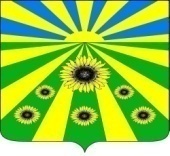 ПОСТАНОВЛЕНИЕАДМИНИСТРАЦИИ РАССВЕТОВСКОГО СЕЛЬСКОГО ПОСЕЛЕНИЯ СТАРОМИНСКОГО РАЙОНАот 04.08.2022                                                                                                        № 78п. РассветОб утверждении стажа муниципальной службыВ соответствии с частью 1 статьи 5 Закона Краснодарского края от 07 декабря 2007 года № 1324-КЗ «О порядке исчисления стажа муниципальной службы в Краснодарском крае», согласно протоколу заседания комиссии администрации Рассветовского сельского поселения Староминский район по установлению стажа муниципальной службы от 04 августа 2022 года № 2, руководствуясь статьей 31 Устава Рассветовского сельского поселения Староминский район, п о с т а н о в л я ю:1. Утвердить стаж муниципальной службы по состоянию на 04 августа 2022 года:- Дерновой Екатерине Евгеньевне, специалисту 1 категории  администрации Рассветовского сельского поселения Староминский район -1 год 00 мес.00 дней.-- Фесенко Алексею Григорьевичу, ведущему специалисту администрации Рассветовского сельского поселения Староминский район -1 год 00 мес.00 дней.2. Ведущему специалисту администрации Рассветовского сельского поселения Староминского района Бреевой Л.В. подготовить проект распоряжения об установлении ежемесячной надбавки к должностному окладу за выслугу лет на муниципальной службе муниципальным служащим администрации Рассветовского сельского поселения Староминского района.3. Контроль за выполнением настоящего постановления оставляю за собой.4. Постановление вступает в силу со дня его подписания.Глава Рассветовского сельского поселенияСтароминского района                                                                         А.В. ДемченкоЛИСТ СОГЛАСОВАНИЯпостановления администрации Рассветовского сельского поселения Староминского района от____________№ ______ «Об утверждении стажа муниципальной службы»Проект подготовлен:Ведущий специалист администрацииРассветовского сельского поселенияСтароминского района                                                                      Л.В. Бреева                                                                                                     «__»________2022г.Проект согласован:Ведущий специалист администрации Рассветовского сельского поселенияСтароминского района                                                                          И.В. Колчина	                                                                                        «___»________2022г.Проект согласован:Ведущий специалист администрации Рассветовского сельского поселенияСтароминского района                                                                        А.Г. Фесенко	                                                                                         «___»________2022г.